Об обеспечении безопасности людей на льду водных объектов Саитбабинского сельского поселения  в осенне-зимний период 2019 - 2020 годов  В связи с наступлением холодов, началом массового выхода граждан на лед водоемов и рек, в целях предупреждения чрезвычайных ситуаций, недопущения гибели людей на реках и водоемах Саитбабинского сельского поселения, в соответствии с Федеральными законами «О защите населения и территорий от чрезвычайных ситуаций природного и техногенного характера» № 68-ФЗ от 21 декабря 1994 года, "Об общих принципах организации местного самоуправления в Российской Федерации" № 131-ФЗ от 06.10.2003г. администрация сельского поселения Саитбабинский сельсовет муниципального района Гафурийский район Республики БашкортостанПОСТАНОВЛЯЕТ:1.Утвердить Правила обеспечения соблюдения мер безопасности населения при нахождении на водных объектах, охраны его жизни и здоровья в осенне-зимний период 2019 – 2020 гг. (Приложение №1). 2. Утвердить План обеспечения безопасности людей на водных объектах Саитбабинского сельского поселения в зимнем периоде 2019-2020 гг. (Приложение №2).3. Запретить в период ледостава, а также постоянно в местах, где лед недостаточно крепкий (перекаты, промоины, родники):3.1. Выходить на ледовые покрытия водных объектов.3.2. Организовывать катки на ледовых покрытиях водных объектов.3.3. Передвигаться на мотосредствах (мотоциклах, мотонартах и других средствах передвижения) по ледовым покрытиям водных объектов.3.4. Передвигаться на автомобилях по ледовым покрытиям водных объектов. 4. Рекомендовать директорам учебных учреждений организовать и провести комплекс профилактических мероприятий по предупреждению несчастных случаев с учащимися на льду водоемов.5. Разместить на информационных стендах поселения информацию по вопросу безопасности на водоемах в период ледостава.6. Контроль исполнения настоящего постановления оставляю за собой.                Глава сельского поселения:                                  А.А.Сайфуллин  Приложение №1к постановлению администрацииСаитбабинского сельского поселениямуниципального районаГафурийский район РБ от 18.11.2019г. №81ПРАВИЛАОБЕСПЕЧЕНИЯ СОБЛЮДЕНИЯ МЕР БЕЗОПАСНОСТИНАСЕЛЕНИЯ ПРИ НАХОЖДЕНИИ НА ВОДНЫХ ОБЪЕКТАХ,ОХРАНЫ ЕГО ЖИЗНИ И ЗДОРОВЬЯ1. Общие положения1.1. Настоящие Правила охраны жизни людей на водных объектах в сельском поселении Саитбабинский сельсовет муниципального района Гафурийский район Республики Башкортостан (далее - Правила) разработаны в соответствии с Водным кодексом Российской Федерации, федеральными законами от 06.10.1999 N 184-ФЗ "Об общих принципах организации законодательных (представительных) и исполнительных органов государственной власти субъектов Российской Федерации", от 06.10.2003 N 131-ФЗ "Об общих принципах организации местного самоуправления в Российской Федерации", Положением о Государственной инспекции по маломерным судам Министерства Российской Федерации по делам гражданской обороны, чрезвычайным ситуациям и ликвидации последствий стихийных бедствий, утвержденным постановлением Правительства Российской Федерации от 23.12.2004 N 835, постановлением Правительства Российской Федерации от 14.12.2006 N 769 "О порядке утверждения правил охраны жизни людей на водных объектах".1.2. Правила устанавливают условия и требования, предъявляемые к обеспечению безопасности людей на пляжах и других местах массового отдыха на водных объектах (далее - пляжи), переправах и наплавных мостах, и обязательны для выполнения всеми водопользователями, предприятиями, учреждениями, организациями и гражданами на территории сельском поселении Саитбабинский сельсовет.2. Меры безопасности на льду2.1. При переходе водного объекта по льду следует пользоваться оборудованными ледовыми переправами или проложенными тропами, а при их отсутствии - убедиться в прочности льда с помощью пешни. Выход на лед в местах, где выставлены запрещающие знаки, не допускается.2.2. Во время движения по льду следует обходить опасные места и участки, покрытые толстым слоем снега. Особую осторожность необходимо проявлять в местах, где быстрое течение, родники, выступают на поверхность кусты, трава, впадают в водный объект ручьи и вливаются теплые сточные воды промышленных предприятий, ведется заготовка льда и т.п.Безопасным для перехода является лед с зеленоватым оттенком и толщиной не менее .2.3. При переходе по льду группами необходимо следовать друг за другом на расстоянии 5 -  и быть готовым оказать немедленную помощь терпящему бедствие.Перевозка грузов осуществляется на санях или других приспособлениях, имеющих возможно большую площадь опоры на поверхность льда.2.4. Пользоваться на водных объектах площадками для катания на коньках разрешается после тщательной проверки прочности льда, толщина которого должна быть не менее , а при массовом катании - не менее .2.5. При переходе водного объекта по льду на лыжах рекомендуется пользоваться проложенной лыжней, а при ее отсутствии, прежде чем двигаться по насту, следует отстегнуть крепления лыж и снять петли лыжных палок с кистей рук. Рюкзак или ранец необходимо взять на одно плечо. Расстояние между лыжниками должно быть 5 - .Во время движения лыжник, идущий первым, ударами палок проверяет прочность льда и следит за его состоянием.2.6. Во время рыбной ловли нельзя пробивать много лунок на ограниченной площади и собираться большими группами. Каждому рыболову рекомендуется иметь спасательное средство в виде шнура длиной 12 - , на одном конце которого должен быть закреплен груз весом 400 - , а на другом - изготовлена петля.Приложение №2к постановлению администрацииСаитбабинского сельского поселениямуниципального районаГафурийский район РБ от 18.11.2019г. №81ПЛАНобеспечения безопасности людей на водных объектахСаитбабинского сельского поселения в   зимнем периоде 2019-2020 гг.      БАШКОРТОСТАН РЕСПУБЛИКАһЫГАФУРИ РАЙОНЫ
МУНИЦИПАЛЬ РАЙОНЫН
СЭЙЕТБАБА АУЫЛ СОВЕТЫ
АУЫЛ БИЛӘМӘhЕХАКИМИӘТЕ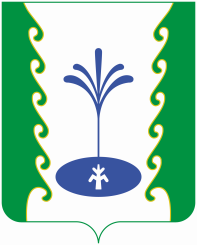 РЕСПУБЛИКА БАШКОРТОСТАНАДМИНИСТРАЦИЯ СЕЛЬСКОГО ПОСЕЛЕНИЯ САИТБАБИНСКИЙ СЕЛЬСОВЕТМУНИЦИПАЛЬНОГО РАЙОНА ГАФУРИЙСКИЙ РАЙОН КАРАРПОСТАНОВЛЕНИЕ «18» ноябре, 2019 йыл№ 81« 18 » ноября .« 18 » ноября .№п/п. Наименование           мероприятий     Срок проведения    ИсполнительПримечание  1.Подготовка и обнародование материалов по правилам безопасного поведения на льду водоёмов и рек на информационных стендах поселения       до 30.11.2019 гАСП Саитбабинский сельсовет  2.Проведение профилактических бесед и распространение в учебных учреждениях памяток по правилам безопасного поведения на льду водоёмовВ течение всего периодаАСП Саитбабинский сельсовет   3.Выставление предупреждающих и запрещающих аншлаговВ течение всего периодаАСП Саитбабинский сельсовет4.При проведении сходов рекомендовать гражданам воздержаться от выхода на ледовые поверхности водоемов в потенциально опасных местах, особенно в период ледостава и весенней распутицыВ течение всего периодаАСП Саитбабинский сельсовет5. Проводить инструктаж с рыбаками и населением, отдыхающим на льду водных объектов, о правилах поведения и оказания помощи пострадавшим на льдуВ течение всего периодаАСП Саитбабинский сельсовет6.Проводить рейды по проверке правил поведения на водоёмах в осенне-зимний периодВ течение всего периодаАСП Саитбабинский сельсовет7.Принимать меры административного воздействия в отношении лиц, нарушающих установленные запреты о выходе (выезде) на ледовое покрытие водных объектовВ течение всего периодаАСП Саитбабинский сельсовет